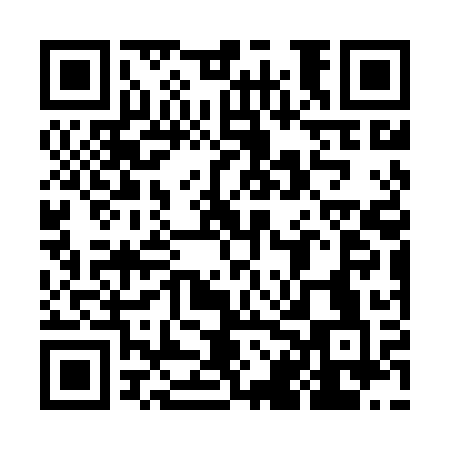 Prayer times for Zamosc Wloscianski, PolandMon 1 Apr 2024 - Tue 30 Apr 2024High Latitude Method: Angle Based RulePrayer Calculation Method: Muslim World LeagueAsar Calculation Method: HanafiPrayer times provided by https://www.salahtimes.comDateDayFajrSunriseDhuhrAsrMaghribIsha1Mon4:046:0812:395:057:109:072Tue4:016:0612:385:067:129:093Wed3:586:0312:385:087:149:114Thu3:556:0112:385:097:169:145Fri3:525:5912:385:107:189:166Sat3:495:5612:375:127:199:197Sun3:465:5412:375:137:219:218Mon3:425:5112:375:147:239:249Tue3:395:4912:365:157:259:2610Wed3:365:4712:365:177:269:2911Thu3:335:4512:365:187:289:3212Fri3:295:4212:365:197:309:3413Sat3:265:4012:355:207:329:3714Sun3:235:3812:355:217:349:4015Mon3:195:3512:355:237:359:4216Tue3:165:3312:355:247:379:4517Wed3:135:3112:345:257:399:4818Thu3:095:2912:345:267:419:5119Fri3:065:2612:345:277:439:5420Sat3:025:2412:345:297:449:5721Sun2:585:2212:345:307:4610:0022Mon2:555:2012:335:317:4810:0323Tue2:515:1812:335:327:5010:0624Wed2:475:1612:335:337:5110:0925Thu2:435:1312:335:347:5310:1226Fri2:405:1112:335:357:5510:1627Sat2:365:0912:335:367:5710:1928Sun2:325:0712:325:387:5810:2329Mon2:285:0512:325:398:0010:2630Tue2:235:0312:325:408:0210:30